بسمه تعالی	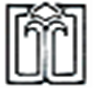 دانشگاه علوم پزشکی و خدمات بهداشتی درمانی بابلمرکز مطالعات و توسعه آموزش علوم پزشکیفرم ارزشیابی دستیاران از آموزشهای بالینی اعضای هیات علمی گروه های دندانپزشکیدستیار گرامی :یکی از مهمترین راههای بهبود کیفیت آموزش، انجام ارزشیابی است. از آنجایی که دستیاران محترم مهمترین منبع اطلاعات در این زمینه هستند، شرکت انان در فرایند ارزشیابی امری لازم و ضروری است. لذا با انتخاب پاسخهای دقیق و صادقانه، به ارتقائ کیفیت آموزش در بخشهای آموزشی کمک نمائید.نام و نام خانوادگی مدرس..............................گروه...................................درس........................................سال تحصیلی............نیمسال......ردیفعوامل مورد سنجشخیلی ضعیفضعیفمتوسطخوبعالی1رعایت نظم، حضور به موقع طول زمان آموزش، حضور و غیاب دستیاران2ایجاد انگیزه در دستیاران و مشارکت انان در مباحث درسی(کنفرانس، مقالات)3آموزش مهارتهای بالینی در بالین بیمار و هماهنگی آنها با محتویات تئوری4نظارت بر عملکرد فراگیران در زمینه مهارتهای بالینی پروسیجرها5برخورد صحیح با بیمار را با رفتار خود اموزش می دهد6شرکت در ژورنالها7نحوه برخورد او با دستیاران محترمانه است8آموزش درمان بیماران متناسب با سطح علمی فراگیران9نسبت به حضور دستیاران و پروسیجرها در بخش توجه دارد.10میزان تاثیر و فعالیت در بخشهای آموزشی بر اساس سرفصل آموزشی11اهداف یادگیری دستیاران را در کلاس های تئوری، بخشها و پروسیجرها به روشنی بیان میکند.12به شرح حال گرفتن و معاینه از بیمار توسط دستیاران اهمیت می دهد.13برای دستیاران یافته های کلینیکی و پاراکلینیکی بیمار را تفسیر می کند14در بحث ها به مسائل شایع حیطه تخصصی خود توجه دارد15انتخاب بیماران مناسب برای آموزش دستیاران16به روز بودن (up to date) استاد از نظر مسائل آموزشی17به دستیاران فیدبک های آموزشی مناسب می دهد18دستیاران را به پیگیری نتایج درمان بیماران، تشویق می کند19توجه اساتید به مسئله آموزش به بیمار توسط رزیدنت20به طور کلی استاد مورد نظر را چگونه ارزیابی می کنید.(با ذکر نقاط قوت و ضعف).نکات قابل بهبود:نکات قوت:20به طور کلی استاد مورد نظر را چگونه ارزیابی می کنید.(با ذکر نقاط قوت و ضعف).نکات قابل بهبود:نکات قوت: